ALL.1                             CRITERI PER LA VALORIZZAZIONE DEL MERITO DEI DOCENTIStabiliti dal comitato di valutazioneLEGGE 107, art. 1, comma 128Hanno titolo ad accedere alla premialità tutti i docenti di ruolo* in dotazione organica nell’Istituzione Scolastica;sono esclusi tutti i docenti i quali, nel corso del corrente anno scolastico, siano stati destinatari di procedimenti disciplinari conclusi con l’irrogazione di sanzioni;sono esclusi tutti i docenti i quali, nel corso del corrente anno scolastico, si siano assentati per oltre un terzo del proprio orario lavorativo;è stabilito uno sbarramento equivalente al punteggio minimo di 50 punti, sulla base dei punteggi sopra riportati, al di sotto del quale i docenti verranno esclusi dall’accesso al bonus;si stabilisce la suddivisione dell’intero importo in tre fasce così suddivise:Fascia A : punti da 76 a 100;Fascia B : punti da 61 a 75;Fascia C : punti da 50 a 60.L’importo totale erogato alla scuola sarà suddiviso a tutti i docenti rientranti nel diritto al bonus sulla base dei criteri deliberati dal Comitato di valutazione.Tali docenti saranno, in base al punteggio ottenuto, suddivisi nelle fasce sopra riportate. I docenti rientranti nella stessa fascia riceveranno la stessa quota. A tutti i docenti rientranti nella fascia C sarà attribuita una quota base che sarà raddoppiata per tutti i docenti rientranti nella fascia B e triplicata per tutti i docenti rientranti nella fascia A.I presenti criteri sono validi per tre anni ma potranno essere modificati e integrati nei due successivi anni scolastici, previa delibera del comitato, in ragione di sopravvenute esigenze derivanti dall’autovalutazione di Istituto e dalla verifica dell’applicazione degli stessi durante il corrente anno scolastico. * Nota del Dirigente Scolastico: leggasi di ruolo e a tempo determinato secondo la normativa vigente.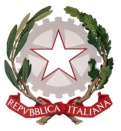 Ministero dell’Istruzione, dell’Università e della RicercaUfficio Scolastico Regionale per la SiciliaMinistero dell’Istruzione, dell’Università e della RicercaUfficio Scolastico Regionale per la SiciliaMinistero dell’Istruzione, dell’Università e della RicercaUfficio Scolastico Regionale per la Sicilia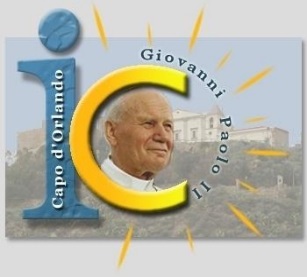 ISTITUTO COMPRENSIVO STATALE N. 2“Giovanni Paolo II”Scuola dell’Infanzia, Primaria e Secondaria di primo gradoISTITUTO COMPRENSIVO STATALE N. 2“Giovanni Paolo II”Scuola dell’Infanzia, Primaria e Secondaria di primo gradoIndirizzoVia Torrente Forno, 58 — 98071 Capo d’Orlando (ME)Telefono0941902010Fax0941918239Codice fiscale95008810830Codice MeccanograficoMEIC83000XSito Internetwww.icgiovannipaolosecondo.gov.itIndirizzo e-mailmeic83000x@istruzione.itPosta Certificatameic83000x@pec.istruzione.itPRIMO AMBITO: “Qualità dell’insegnamento e del contributo al miglioramento dell’istituzione scolastica, nonché del successo formativo e scolastico degli studenti”.INDICATORECRITERIOSTRUMENTI PER LA RILEVAZIONEPUNTEGGIODICHIARATO DAL DOCENTE SULLA BASE DELLE EVIDENZE DOCUMENTALI PRODOTTE IN ALLEGATOPUNTEGGIO VALIDATO DAL DIRIGENTEQUALITÀ DELL’INSEGNAMENTOCapacità di gestione della classe, di inclusione e accoglienza e motivazione all’apprendimento.-Questionari di gradimento di alunni e/o genitori. -Messa a punto e utilizzo dei Piani didattici personalizzati per gli alunni BES corredati di attività poste in essere e strumenti di monitoraggio per calcolare il valore aggiunto.Max 6 puntiInnovazione didattica  anche mediante l’utilizzo di strumenti e metodi basati sull’uso delle TIC  e delle TD ( LIM /Aule e Laboratori)-Progettazione di UUAAbasate sull’uso delle TIC corredate di presentazione di lavori e prodotti finali.Max 6 puntiCONTRIBUTO AL MIGLIORAMENTO DELL’ISTITUZIONE SCOLASTICACapacità di leadership e di collegialità-Incarichi di: referente progetto, docente progetto, gruppo di lavoro progetto, corredati di relazione finale che documenti il lavoro svolto e i risultati ottenuti.-Incarichi di coordinamento e/o  documentata partecipazione a gruppi di lavoro per la condivisione di buone prassi corredati di relazione finale che documenti la  promozione di attività collegiali finalizzate alla ricerca azione, allo scambio di buone prassi e i risultati ottenuti (produzione materiale metodologico, didattico e valutativo messo a disposizione della scuola).   Max 8 puntiSUCCESSO FORMATIVO E SCOLASTICO DEGLI STUDENTIMiglioramento esiti degli allievi -Raccolta dati (griglie di valutazione e rubriche valutative che attestino il valore aggiunto).-Esiti prove comuni in continuità,  per classi parallele.Max 7 puntiCapacità di porre in essere metodologie e strategie adeguate al contesto classe(flessibilità organizzativa volta all’eliminazione dell’effetto forbice all’interno delle classi e anche attraverso l’apprendimento cooperativo e il lavoro a classi aperte)-Partecipazione a progetti e/o progettazione di UUAA finalizzate al miglioramento degli esiti,  al recupero delle lacune   e/o alla valorizzazione delle eccellenze corredate di relazioni (per i progetti) e/o raccolta documentale delle fasi di lavoro comprese le rubriche valutative,  i protocolli di osservazione e prodotti finali che attestino il valore aggiunto.Max 7 puntiSUBTOTALE34 SECONDO AMBITO: “Risultati ottenuti dal docente in relazione al potenziamento delle competenze degli alunni e dell’innovazione didattica e metodologica, nonché della collaborazione alla ricerca didattica , alla documentazione e alla diffusione di buone pratiche didattiche”.INDICATORECRITERIOSTRUMENTI PER LA RILEVAZIONEPUNTEGGIO DICHIARATO DAL DOCENTE  SULLA BASE DELLE EVIDENZE DOCUMENTALI PRODOTTE IN ALLEGATOPUNTEGGIO VALIDATO DAL DIRIGENTERISULTATI OTTENUTI DAL DOCENTE O DAL GRUPPO DI DOCENTI IN RELAZIONE AL POTENZIAMENTO DELLE COMPETENZE DEGLI ALUNNI E DELL’INNOVAZIONE DIDATTICA E METODOLOGICAProgettazione ed esecuzione di UUAA legate all’acquisizione di competenze disciplinari e trasversali attraverso ambienti di apprendimento innovativi in relazione alla didattica per competenze.-Raccolta documentale delle fasi di progettazione, attuazione, valutazione e certificazione delle competenze disciplinari e trasversali depositata agli atti della scuola (UUAA, rubriche di valutazione e griglie di rilevazione del livello di competenza).Max 8 puntiCOLLABORAZIONE ALLA RICERCA DIDATTICA, ALLA DOCUMENTAZIONE E ALLA DIFFUSIONE DI BUONE PRATICHE DIDATTICHEFar parte di progetti innovativi di ricerca azione anche in rete con altri Istituti-Incarichi. -Registri di presenza/assenza agli incontri.-Produzione documentale.Max 8 puntiSUBTOTALE16 TERZO AMBITO: “Responsabilità assunte nel coordinamento organizzativo e didattico e nella formazione  del personale”.INDICATORECRITERIOSTRUMENTI PER LA RILEVAZIONEPUNTEGGIO DICHIARATO DAL DOCENTE  SULLA BASE DELLE EVIDENZE DOCUMENTALI PRODOTTE IN ALLEGATOPUNTEGGIO VALIDATO DAL DIRIGENTERESPONSABILITÀ ASSUNTE NEL COORDINAMENTO ORGANIZZATIVO E DIDATTICO.Supporto organizzativo e gestionale al DS (collaboratori del DS,funzioni strumentali, Commissioni di lavoro, referenti, coordinatori ordini di scuola, responsabili di plesso).-Incarichi e maggior carico di lavoro non retribuiti per presenza in servizio oltre l’orario.-Registri, verbali di riunioni.Max 20 puntiDisponibilità ad accompagnare gli alunni nelle visite guidate e nei viaggi di istruzione.-Dichiarazioni di disponibilità.-Incarichi.Max 8 punti-Dichiarazione di disponibilità = 2 punti-Incarichi visite guidate di un giorno= 4 punti (non fanno cumulo i 2 punti di disponibilità)-Incarichi viaggi di istruzione con pernottamenti = 8 punti (non fanno cumulo i 2 punti di disponibilità)Limite di assenze, compresi i permessi brevi (non più di 30 giorni di assenza, 20 se almeno 6 si verificano in giornate ricorrenti; richiesta permessi brevi durante le ore funzionali all’attività didattica).(Si considera che 4 ore di permesso breve non recuperato equivalgono ad una giornata lavorativa).-Registri, richieste di congedi.Max 10 punti-Più di 30= 0 puntioppure-Più di 20 di cui 6 in giornate ricorrenti = 0 punti-da 15 a 29 (0 19) di cui 10 in giornate ricorrenti) = 2 punti-da 10 a 14 = 4 puntida 4 a 9 =  6 puntida 1 a 3 = 8 puntinessuna assenza = 10 punti Disponibilità alla flessibilità oraria e alla sostituzione di colleghi assentiMax 6 puntiRESPONSABILITÀ’ ASSUNTE NELLA FORMAZIONE DEL PERSONALE E NELL’AUTO-FORMAZIONE.Coordinamento e partecipazione a iniziative di formazione e aggiornamento.-Incarichi, registri, attestati.Max 6 puntiSUBTOTALE50TOTALE100